КАЗЕННОЕ УЧРЕЖДЕНИЕ ВОРОНЕЖСКОЙ ОБЛАСТИ «ЛИСКИНСКИЙ СОЦИАЛЬНЫЙ ПРИЮТ ДЛЯ ДЕТЕЙ И ПОДРОСТКОВ»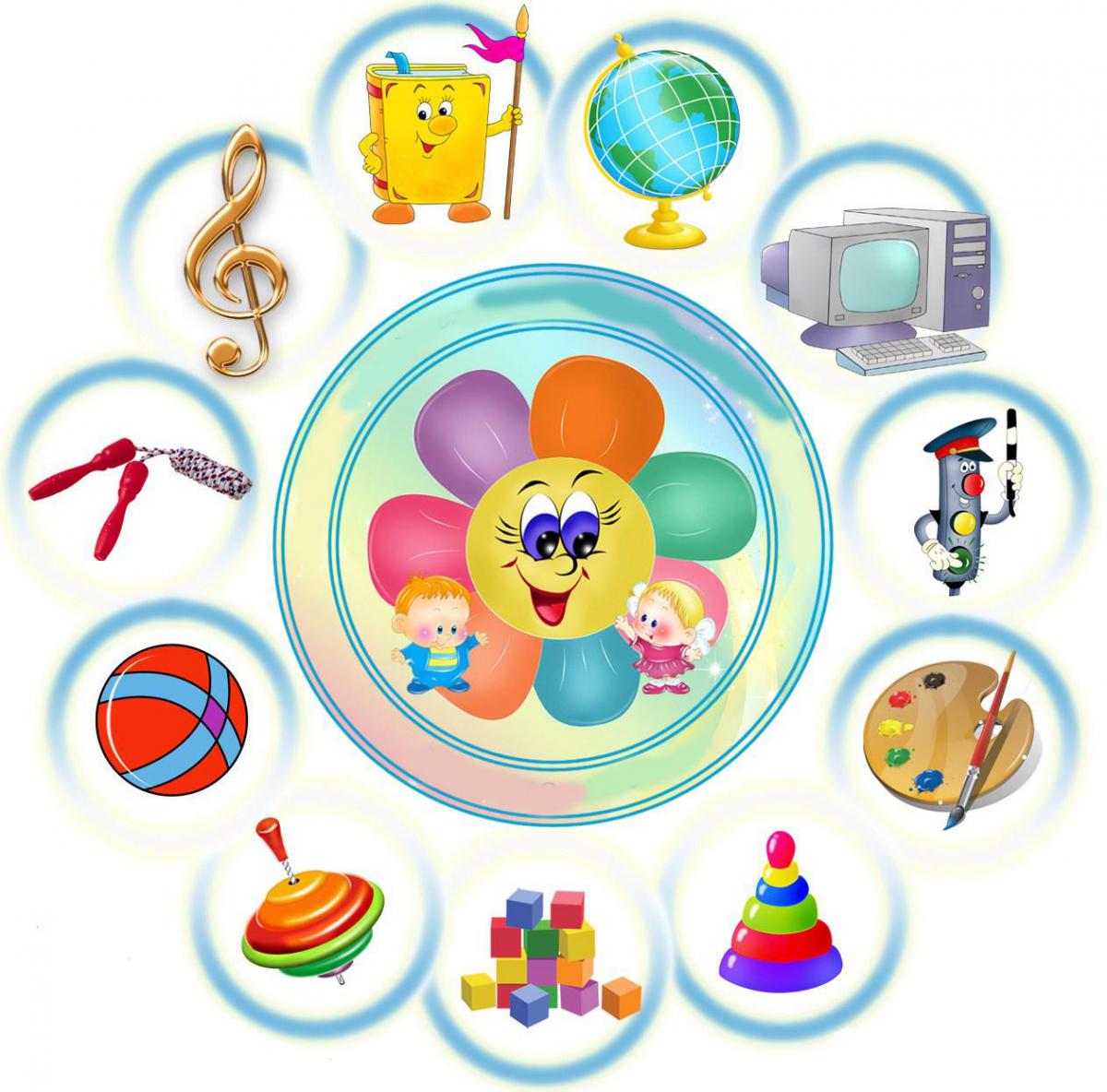 ПРИНЯТА									УТВЕРЖАЮна педагогическом совете					Директор КУ ВО«17» декабря  2020 г. 						«Лискинский СПДП»									Ю.А.Белоусова									«11» января 2021 г.ДОПОЛНИТЕЛЬНАЯ ОБРАЗОВАТЕЛЬНАЯ ПРОГРАММА«КУКОЛЬНЫЙ ТЕАТР»направленность программы: художественнаясрок реализации: 72 часавозраст детей: 3-18 летАвтор-составитель:воспитатель Чернова Надежда Владимировна,заместитель директора по ВРХалаимова Татьяна Ивановна Лиски, 2021Оглавление1. Пояснительная записка программы…………………………………………...31.1. Цель и задачи программы……………………………………………………61.2. Формы организации внеурочной деятельности ….......................................81.3. Ожидаемые результаты………………………………………………………81.4. Воспитательная работа………………………………………………………92. Учебно-тематический план…………………………………………………..103. Содержание изучаемого курса программы………………………………….144. Методическое обеспечение…………………………………………………..184.1. Материально-техническое обеспечение…………………………………...18Список использованной литературы …………………………………………..191. Пояснительная записка     «Чтобы веселиться чужим весельем и сочувствовать чужому горю, нужно уметь с помощью воображения перенестись в положение другого человека, мысленно стать на его место» Психолог и педагог, академик Б.М.Теплов.Главной деятельностью ребенка до юношеской поры является игра. Именно игра формирует у ребенка жизненные навыки, которые затем останутся с ним на всю жизнь. А какую игру с удовольствием могут разделить взрослые и дети?      Конечно, театр! Театр играет большую роль в формировании личности ребенка. Он доставляет много радости, привлекает своей яркостью, красочностью, динамикой. Ведь это не просто развлечение, а прекрасный способ познакомиться с историей, культурой, нравами, обычаями народов мира. Театр заложит в ребенке любовь к чтению, наблюдению и творчеству. Это одно из лучших подспорий в воспитании нравственности.       Театрализованная деятельность помогает ребенку решать многие проблемные ситуации опосредованно от какого – либо персонажа. Это помогает ему преодолеть робость, неуверенность в себе, застенчивость. Как же хочется ребенку быть похожим на его любимых героев, говорить их словами, совершать их подвиги, хоть немного пожить их жизнью. Но как перенести детскую игру на сцену? Как из игры сделать спектакль, а из спектакля игру? На театрализованных занятиях дети играют, творят, создают. Здесь они знакомятся с окружающим миром во всем его многообразии через образы, краски, звуки, а умело поставленные вопросы заставляют их думать, анализировать, делать выводы и обобщения.     Все это способствует формированию личности ребенка, вырабатывая определенную систему ценностей, чувство ответственности за общее дело, вызывая желание заявить о себе в среде сверстников и взрослых. Дети приобретают дополнительную возможность закрепить навыки – умение выразить свою мысль, намерение, эмоции, способность понимать, что от тебя хотят другие. Занятия театрализованной деятельностью стимулируют развитие и основных психических процессов – внимания, памяти, речи, восприятия.     Но дети получают удовольствие не только от игры, но и, от того что они сами изготавливают кукол – персонажей, создают одежду для них, если она необходима, сами продумывают и изготавливают декорации, необходимые по сценарию. Все это содействует развитию творческого воображения, приобщает к театральной культуре.   Кукольный театр заключает в себе большие потенциальные возможности для всестороннего развития личности ребенка. Однако эти возможности могут быть реализованы лишь тогда, когда дети чувствуют радость и удовлетворение от созданного ими, если у них процесс творчества вызывает хорошее настроение. Кукольный театр – это еще и целый мир новых слов, понятий, которые в обыденной жизни не употребляются. Это сцена, кулисы, занавес, куклы. Занятия кукольным театром объединяют в себе все виды искусства, что так же дает возможность говорить с детьми не только об его истории, но и о живописи, об архитектуре, истории костюма и декоративно – прикладном искусстве.        На занятиях  предусмотрено  использование здоровьесберегающих технологий (физкультминутка) способствует сохранению и укреплению физического и социального здоровья ребенка.Актуальность и значимость программы. На сегодняшний день повсеместная компьютеризация, доступность социальных сетей привели к появлению у детей комплексов, вследствие чего дети стали безынициативными, малообщительными, стеснительными и утратили самостоятельность. Данная программа ориентирована на всестороннее развитие личности ребенка, раскрытие его таланта, способствует внутреннему раскрепощению, пробуждению интереса к театральной деятельности. Программа подразумевает гуманизацию и идеологизацию воспитательно-образовательной работы с детьми. Введение театрального искусства, через дополнительное образование способно эффективно повлиять на воспитательно-образовательный процесс. Сплочение, расширение культурного диапазона ребят, повышение культуры поведения – все это, возможно, осуществлять через обучение в творчество на театральном объединении. Участвуя в театрализованных играх, дети знакомятся с окружающим миром через образы, краски, звуки. Воспитывается у детей любовь к народным сказкам, традициям, бережное отношение к природе. Развивается у детей творческие способности мышления, наблюдательности, трудолюбия, самостоятельности, художественного вкуса. Искусство театра кукол тесно связано с окружающей жизнью и бытом. Оно формирует вкус, воспитывает потребность в общении. На занятиях дети знакомятся с принципами декоративной обработки используемых материалов, осваивают простейшее конструирование кукол, декораций, а также самостоятельно стараются создать свои «шедевры».Актуальность предлагаемой программы заключается в том, что кукольный театр играет большую роль в формировании личности ребенка, доставляет много радости, привлекает своей яркостью, красочностью, динамикой, воздействием на зрителей. Он начинает привлекать внимание с самого раннего детства и таит в себе большие возможности для всестороннего развития ребенка.Благодаря занятиям в театре кукол жизнь ребят становится более интересной и содержательней, наполняется яркими впечатлениями, интересными делами, радостью творчества.Дети знакомятся с историей русского кукольного театра, получаютначальные представления о театре, как виде искусства, его художественно-воспитательном значении в жизни общества, о роли коллективного творческого труда в искусстве театра, об основных компонентах спектакля иих выразительном значении. Самостоятельно делают кукол.Воспитанники овладевают основами зрительской культуры, учатся руководствоваться чувством коллективизма и дружбы при подготовке и обсуждении спектаклей, игр-драматизаций, сценических отрывков и т. д. Воспитанники учатся умению выразить свое представление о том или ином персонаже пьесы, индивидуально или коллективно проинсценировать увиденное, услышанное, получая тем самым возможность развивать навыки анализа исполнителя.На теоретических занятиях даются основные знания, раскрываются теоретические обоснования наиболее важных тем, используются данные исторического наследия и передового опыта в области театрального искусства и жизни в целом.На практических занятиях изложение теоретических положений сопровождаются практическим показом самим преподавателем, даются основы актерского мастерства, культуры речи и движений, проводятся игровые, психологические и обучающие тренинги. Во время занятий происходит доброжелательная коррекция. Педагог добивается того, чтобы все участники пытались максимально ярко и точно выполнить задание.Интегрированные театральные занятия, объединенные определенным сюжетом, проводятся со всей группой. В них используются упражнения и игры из различных разделов программы.Новизна программы включает в себя следующие моменты: - развитие у детей самостоятельности в творчестве (написание собственного сценария, проведение мастер-классов); - привязанность программы к национально-культурному колориту; - взаимосвязь с литературным и фольклорным наследием. Смыслообразующие идеи программы:Кукольный театр – это один из путей, ведущий ребёнка к жизненному успеху, ведь это путь побед над собой. Приобретая творческие навыки, навыки общения, дети становятся более раскрепощёнными, уверенными в себе, и всё это происходит естественно во время важного вида деятельности ребёнка – игры, игры с куклой. Формирование творческой, социально адаптированной личности идет непринужденно, на основе принципа природосообразности. Своеобразие программы состоит в том, что все теоретические знания, включенные в содержание программы, апробируются в творческой практике, преобразуются в познавательный, коммуникативный, социальный опыт самореализации.Данная дополнительная общеразвивающая программа «Улыбка» имеет социально-педагогическую направленность направленность. Педагогическая целесообразность. Эстетическое воспитание его участников, создание атмосферы радости детского творчества, сотрудничества. Общее состояние ребенка, его эмоциональная настроенность – важное условие успешного воспитания и обучения. Необходимо стремиться к тому, чтобы сделать жизнь ребят веселой, интересной, яркой и содержательной. Одним из эффективных средств воспитательного воздействия является организация кукольного театра. 1.1. Цель и задачи программыЦель данной программы – Эстетическое воспитание воспитанников, создание атмосферы радости детского творчества, сотрудничества; раскрытие и развитие потенциальных способностей детей через их приобщение к миру искусства - театру кукол.Задачи программы:Обучающие:- знакомство с историей и развитием театрального искусства: развитие познавательных интересов через расширение представлений о видах театрального искусства;- совершенствование грамматического строя речи ребенка, его звуковой культуры, монологической, диалогической формы речи, обучение орфоэпическим нормам современной русской сценической речи, эффективному общению и речевой выразительности;- совершенствование игровых навыков и творческой самостоятельности детей через постановку музыкальных, театральных сказок, кукольных спектаклей, игр-драматизаций, упражнений актерского тренинга;- формирование интерес к театру кукол.- развитие артистизма и навыков сценических воплощений, необходимых для участия в детском театре.Развивающие:- развитие внутренней (воля, память, мышление, внимание, воображение, подлинность в ощущениях) и внешней (чувства ритма, темпа, чувства пространства и времени, вера в предлагаемые обстоятельства) техники актера в каждом ребенке;- развивать эстетический вкус, фантазию, изобретательность, художественную память.Воспитательные:- создание условий для воспитания и творческой самореализации раскованного, общительного ребенка, владеющего своим телом и словом, слышащего и понимающего партнера во взаимодействии;- развитие эмоциональности, интеллекта, а также коммуникативных особенностей ребенка средствами детского театра.Принципы, лежащие в основе программы:- Принцип системности.Этот принцип предполагает преемственность знаний, комплексность усвоения разделов программы.- Принцип увлекательности.Является одним из самых важных, он учитывает возрастные и индивидуальные особенности обучающихся.- Принцип развития индивидуальности каждого обучающегося.Занятия в объединение должны активировать имеющиеся у каждого ребѐнка творческие способности, его жизненные познания, речевой опыт, его эмоции и настроения и развивать эти личностные параметры. Поэтому в ходе занятий обучающийся будет иметь возможность реализовать собственные намерения т.е. действовать от своего имени.- Принцип личностно ориентированной направленности на развитие ребѐнка как творческой личности.Этот принцип позволяет развивать в ребѐнке систему личностных свойств и качеств, способствующих его саморазвитию. А также способствовать усвоению учащимися социального опыта, т.е. знаний, навыков и умений, которые необходимы для жизни в конкретном социуме, а также развивать умение самостоятельно учиться.- Принцип коллективизма.В коллективных творческих делах происходит развитие разносторонних способностей и потребности отдавать их на общую радость и пользу.- Принцип деятельностной основы занятий.Выражается во внешней и внутренней (умственной) активности детей. Основной упор делается на самостоятельные и групповые формы работы. Ребѐнок ставится в ситуации, когда ему приходиться действовать самостоятельно. Он осуществляет перевоплощение действующего лица в предлагаемых обстоятельствах. В данном случае речь идѐт о приѐмах, «стимулирующих» ситуации реального общения.- Принцип реальности и практического применения.Все полученные знания, умения и навыки жизненно необходимы обучающимся как в его сегодняшней жизни, так и для будущего его развития. Умение правильно говорить, двигаться, выражать свои чувства и эмоции, работать в коллективе, выполнять творческие задания и многое другой найдут применение в жизни каждого ребѐнка.Возраст детей, участвующих в реализации программы: 3-16 лет.Сроки реализации программы: 72 часов.Формы обучения: очная.Формы проведении занятий: - групповые занятия: теоретические и практические;- игровой тренинг;- репетиции: групповые и индивидуальные;- этюды;- организация спектаклей;- инсценировки;- беседа;- просмотр и посещение спектаклей;- творческие показы.Режим занятий: 72 часа, 1 раз в неделю по 1,5 часа.1.2. Формы организации внеурочной деятельности:- самостоятельная практическая деятельность;- групповые и индивидуальные занятия;- экспериментирование, т. е. разработка сценариев;- праздники, выступления;- участия коллектива в мероприятиях, проводимых ДЮЦ;- открытые занятия;- организация совместных родительских собраний вместе с детьми;- организация досуговой деятельности внутри коллектива(встречи, музеи, дни именинника и т.д.);- практические и теоретические занятия.1.3. Ожидаемые результатыВоспитанники должны знать:- сценой в кукольном театре, является ширма;- понятия «театр», «режиссер», «художник-декоратор», «бутафор», «актер»;- правила поведения в театре.Воспитанники должны уметь:- делать артикуляционную гимнастику с помощью учителя;- правильно одевать на руку куклу;- управлять правильно куклой и говорить за нее, спрятавшись за ширму;- представлять кукольный театр для школьников, родителей;- делать артикуляционную гимнастику с помощью педагога;- самостоятельно делать артикуляционную гимнастику;- изготавливать с помощью взрослого кукол;- правильно управлять куклой и говорить за нее, с нужной интонацией;- самостоятельно поставить небольшой спектакль.Результатом освоения программы является: творческое и духовное развитие участников процесса, и воспитание социально-адаптированного человека, способного применять на практике знания, полученные в кукольном театре.Личностные: иметь потребность сотрудничества и доброжелательное отношение к другим детям; этические чувства, эстетические потребности на основе опыта слушания и заучивания произведений; осознание значимости занятий театральным искусством. Предметные: знать историю кукольного театра и специальные термины театрального мира; знать фольклорные и литературные традиции народов; владеть основами актерского мастерства; читать произведения с соблюдением интонации и выразительности речи; определять основную мысль произведения и его отдельных частей; логически правильно и четко передавать при чтении мысли автора; работать с куклой; изготавливать кукол и несложные декорации. Метапредметные: коммуникативные: включатся в диалог, в коллективное обсуждение, проявлять инициативу и активность; работать в группе; слушать собеседника, предлагать помощь и сотрудничество; формулировать собственное мнение и адекватно оценивать свое поведение; регулятивные: понимать и принимать учебную задачу, сформулированную учителем; планировать свои действия на отдельных этапах работы над пьесой; осуществлять контроль, коррекцию и оценку результатов своей деятельности; анализировать причины успеха/неуспеха, осваивать с помощью воспитателя позитивные установки типа «У меня всё получится»; познавательные: пользоваться приемами анализа и синтеза при чтении произведения; понимать и применять полученную информацию при выполнении заданий; проявлять индивидуальные творческие способности при сочинении сценария, проведении мастер-классов, чтении по ролям. 1.4. Воспитательная работаРеализация данной дополнительной образовательной программы невозможна без осуществления воспитательной работы. Воспитание нравственных качеств (трудолюбия, настойчивости, целеустремленности) происходит непосредственно в процессе обучения во время совместной деятельности.В процессе общения со своими сверстниками по достижению общих целей, у ребят формируются такие качества как взаимопомощь, самостоятельность, ответственность за порученное дело.Главными воспитательными задачами являются:- создание ребенку ситуации успеха;- самоопределение ребенка в предстоящей деятельности;- создание психологической почвы и стимулирование самовоспитания ребенка.Основные воспитательные мероприятия:- просмотр обучающих материалов и их обсуждение;- проведение тематических праздников;- встреча с интересными людьми;- тематические беседы и диспуты;- участие в социально-значимых акциях, мероприятиях;- организация и проведение культурно-массовых, физкультурно-спортивных и общественно-значимых мероприятиях.Воспитательная работа ведется на всем протяжении реализации программы дополнительного образования, целью воспитательной работы, является создание условий для развития у ребенка мотивации к познанию и обучению.2. Учебно-тематический план3. Содержание программы1. Вводное занятие. 1Знакомство с дополнительной образовательной программой  «Театр кукол». Правила  поведения  на  занятиях.  Инструктаж по технике безопасности при работе на сцене, с ширмой и т.д. (1,5 часа).Теория. Приветствие. Основные правила поведения, правила техники безопасности. Практика. Работа на сцене, знакомство с работой за ширмой.2. «История театра кукол» (6 часов).2.1. Теория. Театр кукол в Древней Греции. Беседа –рассуждение «Самые современные куклы». Вифлеемский ящик – наследство поколения. Рождественский обычай.Практика. Просмотр презентации на тему «История театра кукол». Коллективный анализ просмотра. Выставка рисунков «Моя любимая кукла».2.2. Теория. Италия – самая кукольная страна в Европе. Виды кукол. Перчаточная кукла – история Пуличинеллы, Полишинеля, Панча, Петрушки и др.Практика. Викторина «В мире кукол».2.3. Теория. Беседа: «Кукольный театр – одна из форм художественного воспитания». С.В. Образцов «Государственный центральный театр кукол» - его значение в развитии театров кукол России. Петербургский театр марионеток имени Евгения Деменни.Практика. Театральная игра «Путешествие с театральным билетом».3. Сценическая речь (6 часов).3.1. Теория. Понятие о звуковой культуре, дикции, артикуляции. Основы правильного дыхания при произношении. Орфоэпические нормы. Практика. Упражнения со скороговорками, чистоговорками. Упражнения на развитие дыхания «Шар», «Свечка», «Самолет» и др.3.2. Теория. Практика. Упражнение на правильность произношения слов, звуков. Гласный звуковой ряд.Упражнения на мелодичность голоса. Упражнения на установку дикции.3.3. Теория.Практика. Развитие  умение строить диалоги между героями в придуманных предлагаемых обстоятельствах. Игра – драматизация по сюжету стих. «Федорино горе» (К. Чуковский)3.4. Теория.Практика. Игры-драматизации с куклами на тему знакомых сказок  («Медвежонок невежа» А. Барто.)Учить пользоваться интонациями, произнося фразы грустно, радостно, сердито, удивленно.4. «Секреты сценического мастерства» (9 часа).4.1 Теория. Беседа: Жест – язык действия куклы».Практика. Работа за ширмой, индивидуальный подход к образу. Отработка жестов за ширмой через действие героя. Физическое действие рук кукловода сочетается  с пластическим действием куклы.4.2. Теория. Понятие «Образ». Создание сценического образа. Кукла – как эмоциональный образ и его воздействие на зрителя.Практика. Создание образа средствами изобразительного искусства (рисунки детей).4.3. Теория. Беседа – диалог «Творческие качества – актера- кукольника».Практика. Упражнения на развития навыков общения со зрителем через куклу.4.4. Теория. Практика. Перенос на сцену жизненных наблюдений (узнаваемость образа), точное представление о том: что делаю? для чего делаю? как делаю?4.5. Теория. Воспитывать аккуратность в работе с тканью, картоном. Развивать творчество и фантазию.Практика. «Мастерская актера». Развитие  умения детей самостоятельно изготавливать атрибуты к кукольному спектаклю «Рукавичка».  5. Работа с куклой (9 часов).5.1. Теория. Практика. Просмотр кукольного спектакля «Колобок». Отработка выразительного чтения слов каждого героя сказки, этюды с куклами на материале просмотренного.5.2. Теория. Основные правила вождения куклы за ширмой.Практика. Работа над основным положением перчаточной куклы. Игры, упражнения  и этюды  с куклами  и ожившими предметами.5.3. Теория. Практика. Изготовление пальчиковых кукол из перчаток, варежек. Сценки с изготовленными куклами.5.4. Теория. Практика. Упражнения и этюды с куклами на простейшие виды общения без слов.  Развивающая игра “Мой персонаж”. Речевые особенности героя. Просмотр кинофрагментов и анализ поступков героя.  Упражнения “кукла идущая”, “кукла плачущая”, “кукла смеющаяся” и др.5.5. Теория. Практика. Просмотр кукольного спектакля «Снегурочка».  Анализ увиденного (предлагаемые обстоятельства, характер героев,  физическое  и словесное действие кукол и т.д.). Разыгрывание отдельных сцен  за ширмой по материалам сказки. Воспитание чувства коллективного творчества.6. «Изготовление куклы» (9 часов)6.1. Теория. Знакомство  с технологией изготовления кукол и декораций из различных материалов (вязанные куклы-перчатки, эстрадные куклы из поролона и т.д.). Практика. Просмотр иллюстраций и видеоматериала. Изготовление кукол из поручного материала.6.2. Теория.Практика. Объяснение  изготовления  головы кукол способом «Папье – маше». Работа с пластилином – эскиз головы будущего персонажа.6.3. Теория.Практика. Оклейка заготовки, несколькими слоями бумаги, сушка. Извлечение пластилина из заготовки, склейка формы головы. Индивидуальная работа по разрисовки головы. 6.4. Теория.Практика. Завершение работы по изготовлению головы куклы способом «Папье – маше». Изготовление парика. Замысел по изготовлению одежды для перчаточной куклы.6.5. Теория.Практика. Раскройка и шитье одежды для перчаточной куклы. Изготовление патронки, склеивание патронки и головы куклы.6.6. Теория.Практика. Склейка головы  и костюма. Завершение работы по изготовлению перчаточной куклы.7. «Постановка кукольного спектакля» (30 часов).7.1. Теория. Выбор сказки для постановки. Беседа о прочитанном. - Понравились ли пьеса? Кто из ее героев понравился? Хотелось бы сыграть ее? Практика. Определение времени и места действия. Характеристика действующих лиц, их взаимоотношения.7.2. ТеорияПрактика. Определение темы, идеи, сверхзадачи, конфликта. Распределение ролей. Читки по ролям за столом.7.3. Теория.Практика. Отработка чтения каждой роли: прочитать четко, ясно проговаривая все звуки в словах, не глотать окончания, соблюдать правила дыхания; определить логические ударения, паузы; постараться представить себя на месте персонажа, подумать, как надо читать за “него” и почему именно так. Упражнения и игры с куклой  на  чувство партнерства.7.4. Теория.Практика. Работа над ролью. Формирование навыка самостоятельной работы над режиссерскими замечаниями, активно использовать полученные навыки над ролью.7.5. Теория.Практика. Репетиция пьесы. Заучивание текста наизусть, соединение действия куклы со словами своей роли. Работа за ширмой. Распределение сил внутри каждой сцены, спектакля в целом.7.6. Теория.Практика. Занятия сценическим движением кукол, определение  мизансцен, пластичного и речевого поведения героев сказки.7.7. Теория.Практика. Взаимодействие на ширме всех героев пьесы, соединения действия куклы со словами своей роли.7.8. Теория.Практика. Мизансценирование по сюжету пьесы. Репетиции с музыкальным сопровождением.7.9. Теория.Практика. Изготовление эскиза афиши, декораций. Изготовление декоративных элементов. Распределение технических обязанностей по спектаклю. Установка оформление, декоративных деталей.7.10. Теория.Практика. Работа с куклами (появление и исчезновение куклы, наклоны и жестикуляция, обращение кукол к друг другу и к определенному объекту). Работа кукол с предметами.7.11. Теория.Практика. Работа за ширмой с куклой, отработка согласованности слов и действий кукловода. Раскрытие конфликта, индивидуальный подход  к достижению цели.7.12. Теория.Практика. Репетиции. Совершенствование  умения детей создавать образы с помощью жестов, мимики.7.13. Теория.Практика. Репетиция всех эпизодов спектакля с использованием декораций, элементов костюмов, музыкального сопровождения, света.7.14. Теория.Практика. Работа за ширмой с куклой, отработка согласованности слов и действий кукловода по сюжету постановки.7.15. Теория.Практика. Проверка и изготовление недостающей бутафории к пьесе. Ремонт кукол и изготовление деталей костюма куклы. 7.16. Теория.Практика. Репетиции. Отработка основного ритма движения кукол, танцевальных движений куклы.7.17. Теория.Практика. Репетиции.7.18. Теория.Практика. Репетиции.7.19. Теория.Практика. Прогонная репетиция.7.20. Теория.Практика. Генеральная репетиция. 8. Итоговое занятие. Творческий отчет – показ спектакля. Анализ показа.   Подведение итогов. Награждение лучших обучающихся.4. Методическое обеспечениеметодические разработки; информационный материал; наглядные пособия; фотографии; видеоматериалы; образцы изделий; шаблоны; раздаточный материал. 4.1. Материально-техническое обеспечениематериалы для изготовления кукол и декораций: - ткань, нитки, ленты, элементы декора; - пенопластовые шары, масса для лепки; - картон, цветная бумага, ватманы, акриловые краски, лак и т.п.; - ДВП, лобзики; - ширма; - куклы (готовые); техническое оснащение: - проектор и экран; - музыкальный центр; - компьютер. Список литературы для педагога:«Театральная студия «Дали», А.В.Луценко, Москва, 1997.«Театрализованные занятия в детском саду», Н.Трифонова, Москва, 2001.«Театр оригами», С.Соколова, Москва, 201.«Развитие речи детей», Н.Новотворцер, Москва, 1998.«Улыбка судьбы», Т.Шишова, Москва, 2002.«Смешное и грустное на школьной сцене», Г.Г.Овдиенко, Москва, 2000.«Сказочная мастерская «кудесники» -театр кукол» А.Д. Крутенкова, Учитель, 2008.«Методика и организация театрализованной деятельности дошкольников и младших школьников», Э.Г.Чурилова, Москва, 2001.«Театрализованные игры – занятия», Л.Баряева, Санкт – Петербург, 201.«Театрализованная деятельность в детском саду», А.Е.Антипина, Москва, 2003.«Играем в кукольный театр», Н.Ф.Сорокина, Москва, 2001.«Кукольный театр – дошкольникам», Т.Н.Карманенко, Москва, 1982.«Театр сказок», Л.Поляк, Санкт – Петербург, 2001.«Играем в театр», В.И. Мирясова, Москва, 2001.«Наш классный театр», А.М.Нахимовский, Москва, 2003.«Давайте устроим театр», Г.Калинина, Москва, 2007.«Домашний кукольный театр», М.О.Рахно, Ростов – на – Дону, 2008.Видео презентации.«Вторая жизнь вещей» под. Ред. П.Р. Атупова 1989 год.Деммени Е. «Призвание - кукольник» Л; Искусство , 1986.Калмановский Е. «Театр кукол, день сегодняшний» Л; Искусство, 1977.Королев М. «Искусство театра кукол» Л; Искусство , 1973.Образцов С. «Актер с куклой» Кн. 1. - М; л; Искусство , 1973.Соломник И. «Куклы выходят на сцену» - М; Просвещение, 1993.Федотов А. «Секреты театра кукол» - М ; Искусство, 1963.Смирнова Н.И. «Оживают куклы» - М; Дет. Лит. , 1982.Альхимович С. «Театр Петрушки в гостях у малышей», 1969г.Александрова М. Е. Актерское мастерство. Первые уроки. — М.: Планета музыки, 2014. Белая лебедь. Сказки народов РСФСР / Сост. М. Ватагин. — М.: Малыш, 1987. Берёзкин В. И. Искусство оформления спектакля. — М.: Знание, 1986. Деммени Е. С. Школьный кукольный театр. — М.: Феникс, 1999. Добыш Г. Н. История русского драматического театра. — М.: URSS, 2018. Ершов П. П. Конёк-горбунок. — М.: Детская литература, 208. Калинина Г. В. Давайте устроим театр. — М.: Эксмо, 2007. Крутенкова А. Д. Кукольный театр: программа, рекомендации, миниспектакли, пьесы. 1-9 классы. — Волгоград: Учитель, 2009. Пушкин А. С. Собрание сочинений: В 3 т. Т. 1: Стихотворения; Сказки. — М.: Литература, Мир книги, 2006. Чурилова Э. Т. Методика и организация театральной деятельности дошкольников и младших школьников. — М.: Владос, 2003. Янсюкевич В. И. Репертуар для школьного театра. — М.: Владос, 2001. Список литературных произведений для детей:1. А. Барто стихи2. С. Михалков стихи3. Э. Успенский «Мы идем в театр»4. Русские народные сказки5. К. Чуковский «Федорино – горе»Список музыкальных произведений:1. М. Глинка «Вальс – фантазия»2. П. Чайковский «Танец маленьких игрушек».3. Д. Шостокович «Вальс – шутка»4. Песни В. Шаинского № п/п Тематика занятийВсегоТеорияПрактика1.Вводное занятие. Знакомство с дополнительной образовательной программой  «Кукольный театр». Правила  поведения  на  занятиях.  Инструктаж по технике безопасности при работе на сцене, с ширмой и т.д.1,50,512.История театра кукол6242.1Театр кукол в Древней Греции. Просмотр презентации на тему «История театра кукол». Коллективный анализ просмотра.  Беседа –рассуждение «Самые современные куклы».Вифлеемский ящик – наследство поколения. Рождественский обычай. Выставка рисунков «Моя любимая кукла».1,50,512.2Италия – самая кукольная страна в Европе. Виды кукол. Перчаточная кукла – история Пуличинеллы, Полишинеля, Панча, Петрушки и др. Викторина «В мире кукол».1,50,512.3Беседа: «Кукольный театр – одна из форм художественного воспитания». С.В. Образцов «Государственный центральный театр кукол» - его значение в развитии театров кукол России. Петербургский театр марионеток имени Евгения Деменни. Театральная игра «Путешествие с театральным билетом».3123.Сценическая речь60,55,53.1Понятие о звуковой культуре, дикции, артикуляции. Основы правильного дыхания при произношении. Орфоэпические нормы. Упражнения со скороговорками, чистоговорками. Упражнения на развитие дыхания «Шар», «Свечка», «Самолет» и др.1,50,513.2Упражнение на правильность произношения слов, звуков. Гласный звуковой    ряд. Упражнения на мелодичность голоса. Упражнения на установку дикции.1,501,53.3Развитие  умение строить диалоги между героями в придуманных предлагаемых обстоятельствах. Игра – драматизация по сюжету стих. «Федорино горе» (К. Чуковский)1,501,53.4Игры-драматизации с куклами на тему знакомых сказок  («Медвежонок         невежа» А. Барто.) 1,501,54.Секреты сценического мастерства9274.1Беседа: Жест – язык действия куклы». Работа за ширмой, индивидуальный подход к образу. Отработка жестов за ширмой через действие героя. Физическое действие рук кукловода сочетается  с пластическим действием куклы.1,50,514.2Понятие «Образ». Создание сценического образа. Кукла – как эмоциональный образ и его воздействие на зрителя. Создание образа средствами изобразительного искусства (рисунки детей).1,50,514.3Беседа – диалог «Творческие качества – актера- кукольника». Упражнения на развития навыков общения со зрителем через куклу.1,50,514.4Перенос на сцену жизненных наблюдений (узнаваемость образа), точное представление о том: что делаю? для чего делаю? как делаю?1,501,54.5«Мастерская актера». Развитие  умения детей самостоятельно изготавливать атрибуты к кукольному спектаклю «Рукавичка».  30,52,55.Работа с куклой 90,58,55.1Просмотр кукольного спектакля «Колобок». Отработка выразительного чтения слов каждого героя сказки, этюды с куклами на материале просмотренного.1,501,55.2Основные правила вождения куклы за ширмой. Работа над основным положением перчаточной куклы. Игры, упражнения  и этюды  с куклами  и ожившими предметами.1,50,515.3Изготовление пальчиковых кукол из перчаток, варежек. Сценки с изготовленными куклами.1,501,55.4Упражнения и этюды с куклами на простейшие виды общения без слов.  Развивающая игра “Мой персонаж”. Речевые особенности героя. Просмотр кинофрагментов и анализ поступков героя.  Упражнения “кукла идущая”, “кукла плачущая”, “кукла смеющаяся” и др.1,501,55.5Просмотр кукольного спектакля «Снегурочка».  Анализ увиденного (предлагаемые обстоятельства, характер героев,  физическое  и словесное действие кукол и т.д.). Разыгрывание отдельных сцен  за ширмой по материалам сказки. Воспитание чувства коллективного творчества.3036.Изготовление куклы90,58,56.1Знакомство  с технологией изготовления кукол и декораций из различных материалов (вязанные куклы-перчатки, эстрадные куклы из поролона и т.д.). Просмотр иллюстраций и видеоматериала. Изготовление кукол из поручного материала.1,50,516.2Объяснение  изготовления  головы кукол способом «Папье – маше». Работа с пластилином – эскиз головы будущего персонажа.1,501,56.3Оклейка заготовки, несколькими слоями бумаги, сушка. Извлечение пластилина из заготовки, склейка формы головы. Индивидуальная работа по разрисовки головы. 1,501,56.4Завершение работы по изготовлению головы куклы способом «Папье – маше». Изготовление парика. Замысел по изготовлению одежды для перчаточной куклы.1,501,56.5 Раскройка и шитье одежды для перчаточной куклы. Изготовление патронки, склеивание патронки и головы куклы.1,501,56.6Склейка головы  и костюма. Завершение работы по изготовлению перчаточной куклы.1,501,57.Постановка кукольного театра300,529,57.1Выбор сказки для постановки. Беседа о прочитанном. - Понравились ли пьеса? Кто из ее героев понравился? Хотелось бы сыграть ее? Определение времени и места действия. Характеристика действующих лиц, их взаимоотношения.1,50,517.2Определение темы, идеи, сверхзадачи, конфликта. Распределение ролей. Читки по ролям за столом.1,501,57.3Отработка чтения каждой роли: прочитать четко, ясно проговаривая все звуки в словах, не глотать окончания, соблюдать правила дыхания; определить логические ударения, паузы; постараться представить себя на месте персонажа, подумать, как надо читать за “него” и почему именно так. Упражнения и игры с куклой  на  чувство партнерства.1,501,57.4Работа над ролью. Формирование навыка самостоятельной работы над режиссерскими замечаниями, активно использовать полученные навыки над ролью.1,501,57.5Репетиция пьесы. Заучивание текста наизусть, соединение действия куклы со        словами своей роли. Работа за ширмой. Распределение сил внутри каждой сцены, спектакля в целом.1,501,57.6Занятия сценическим движением кукол, определение  мизансцен, пластичного и речевого поведения героев сказки.1,501,57.7Взаимодействие на ширме всех героев пьесы, соединения действия куклы со словами своей роли.1,501,57.8Мизансценирование по сюжету пьесы. Репетиции с музыкальным сопровождением.1,501,57.9Изготовление эскиза афиши, декораций. Изготовление декоративных элементов. Распределение технических обязанностей по спектаклю. Установка оформление, декоративных деталей.1,501,57.10Работа с куклами (появление и исчезновение куклы, наклоны и жестикуляция, обращение кукол к друг другу и к определенному объекту). Работа кукол с предметами.1,501,57.11Работа за ширмой с куклой, отработка согласованности слов и действий кукловода. Раскрытие конфликта, индивидуальный подход  к достижению цели.1,501,57.12Репетиции. Совершенствование  умения детей создавать образы с помощью жестов, мимики.1,501,57.13Репетиция всех эпизодов спектакля с использованием декораций, элементов костюмов, музыкального сопровождения, света.1,501,57.14Работа за ширмой с куклой, отработка согласованности слов и действий кукловода по сюжету постановки.1,501,57.15Проверка и изготовление недостающей бутафории к пьесе. Ремонт кукол и изготовление деталей костюма куклы. 1,501,57.16Репетиции. Отработка основного ритма движения кукол, танцевальных движений куклы.1,501,57.17Репетиции. 1,501,57.18Репетиции. 1,501,57.19Прогонная репетиция. 1,501,57.20Генеральная репетиция. 1,501,58.Итоговое занятие Творческий отчет – показ спектакля. Анализ показа.   Подведение итогов.                   Награждение лучших обучающихся.1,501,5Итого:Итого:726,565,5